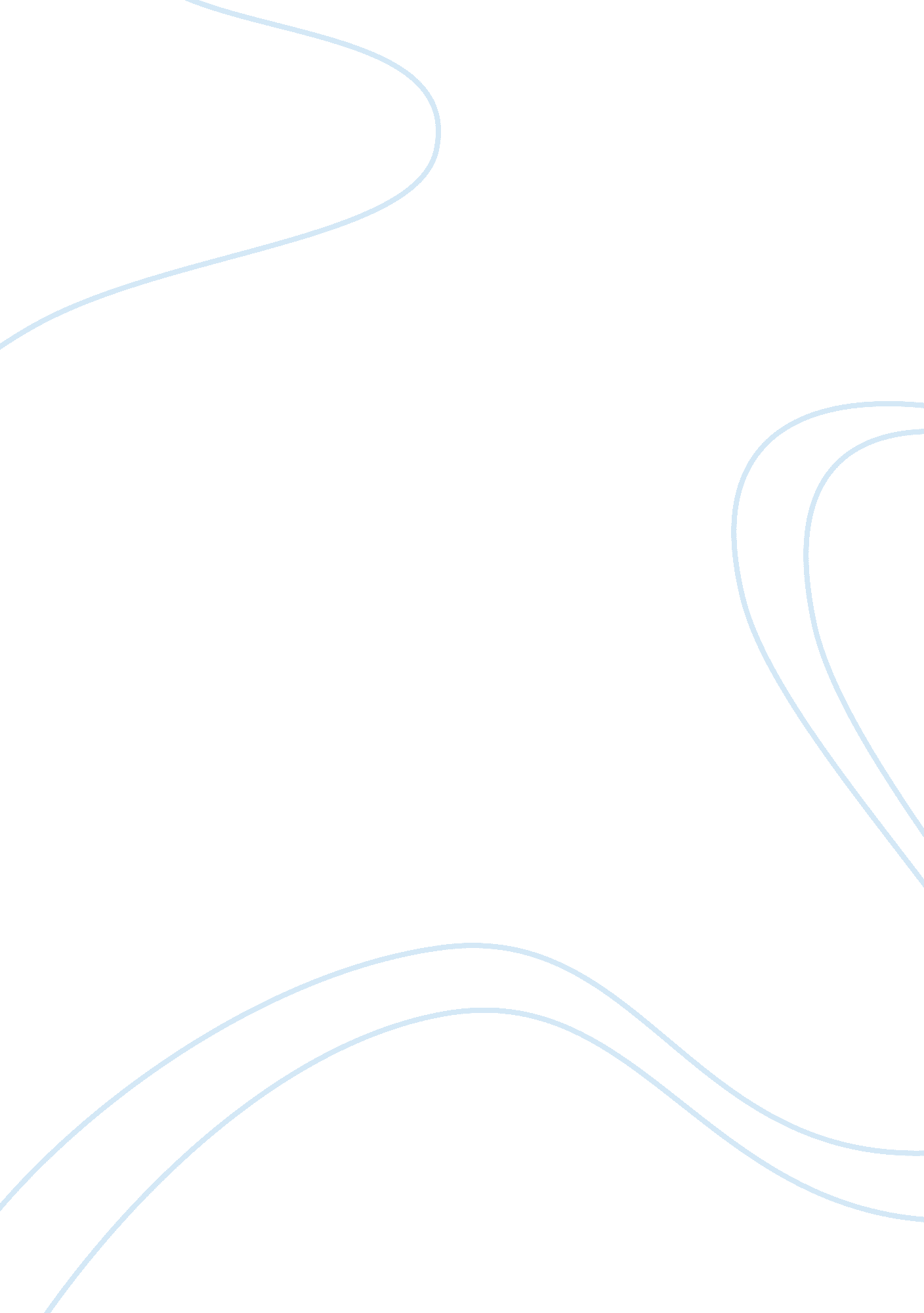 President obama visit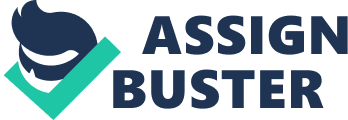 Task Remarks on President Obama’s Speech at CU Denver President Obama said that he would approve changes involving federal policies, which would make it easier for college students to be able to reimburse their loans. These changes that will make it possible for college loans to be at affordable prices and at the same time make it easier for the students to be able to repay the loans back after clearing with school. The president urged the students to first know what the loans were all about before applying to get them. He told the students about a plan that would enable graduates repay their loans with a maximum of 10 percent, the income they got after taxes are removed. This would be of great help especially to the people with low incomes, since they would be reduced of the burden of having to repay the loan in full. The president also wanted to get to the students’ voting alliance that was responsible for his winning back in 2008, and told them that he needed their votes again in 2012 elections. 
The officials of the White House alleged that those students who had one or more federal loans would be allowed to merge their debts, which would reduce interest rates by half of the percentage point. Obama said that this plan was supposed to get rid of those federal subsidies that were taken to the private banks after the loans are merged, and this would help in improving the economy. He believed that if a big percentage of people’s paycheck is used to repay the loans instead of doing other things, it would affect the economy. This would be a great burden especially to those families who are in the middle-class; since their source of income is mainly from the salaries they get from their jobs. A big percentage of people’s income should help people to improve their businesses, so that the business can grow, and this would help improve the country’s economy. This would ensure that the future generations did not suffer economically due to insufficient funds. 
The president questioned Republicans who were in the congress for having blocked the job bill he had put in place. He said that those individuals who were jobless weren’t supposed to be deserted, and he would try to help them out even if the congress did not help him. He told the students’ things he planned to do, and he would do them single-handedly if the congress did not back him up. He said that he would ensure that each individual had an access to acquiring college education. This showed that the president was concerned about the future generation who are the next leaders of America, and by giving them an opportunity to have higher education, then, the nation will have educated people. This also showed that the president was concerned about the country’s economy, since the college students get good paying jobs after clearing school, thus, a boost to the economy. 
Obama told the students that he needed their assistance in the issue regarding gridlock in the congress sector. He told the students to call, tweet or use other forms of social networks so that they could make all those people in top positions do their work in Washington. He urged the students to write their concerns about their leaders, and what they expected to change, and this would help leaders to do things according to the expectations of citizens. 
Work Cited 
Goodman, Bonnie. Remarks by the President on College Affordability, October 26, 2011. 
University of Colorado, Denver Campus. Web, November 14, 2011. 